Kategorija CPotpis: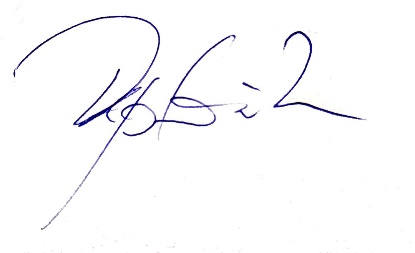 NATEJCATELJŠKOLAMENTORNAGRADAMJESTOBAČAN, ALANGlazbena škola u VaraždinuKristijan PotočnjakII.BELOŠEVIĆ, IVANUŠ Miroslava Magdalenića, ČakovecNikola MutvarII.LAKETA, MOMČILOUŠ Beli ManastirAndrej PezićI.1.LALIĆ, FLORIJANGlazbena škola u VaraždinuSaša BastalecII.LUKAČEVIĆ, DAVIDGŠ Jana Vlašimskog, ViroviticaBeatrica ŠušakII.MATEČAK, RENEGlazbena škola u VaraždinuKristijan PotočnjakI.3.MESAR, MARIELAII. OŠ Vrbovec – glazbeni odjelMirjana MargetićII.RIHTARIĆ, ANA MARIJAGlazbena škola u Varaždinu – poseb. postupakJosipa HopekIII.ŠTIMAC, ERNESTGlazbena škola u VaraždinuValentina BašnecIII.TOT, ANTUN		Glazbena škola u VaraždinuKristijan PotočnjakIII.ZBODULJA, IGORGlazbena škola u VaraždinuKristijan PotočnjakI.2.